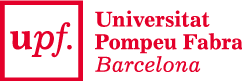 SOL·LICITUD D’INCORPORACIÓ  O BAIXA DE GRUPS A UNITATS O CER Signatura coordinador/a grup		Signatura coordinador/a unitat o CER					Barcelona,  SERVEI DE RECERCAObservacions 